The Carolina Black Caucus (CBC) was recently named a recipient of INSIGHT Into Diversity magazine’s 2020 Inspiring Affinity Group Award.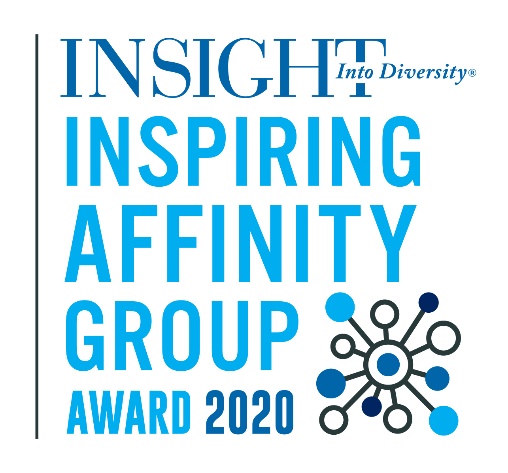 The award honors programs that inspire and encourage higher education professionals “to come to a campus such as yours because you have created employee resource groups that offer mentoring, collaboration, social networking opportunities, and more,” Lenore Pearlstein, publisher of INSIGHT Into Diversity, said.Over the past four decades, the Carolina Black Caucus has been committed to using its position, authority, collective voice, and financial resources to ensure that the Black workforce and other underrepresented communities at Carolina have an environment in which they can thrive. As part of this commitment, the CBC has been at the forefront, engaging, empowering, and advocating for Black faculty, staff, and students by pursuing an advocacy agenda that includes campus-wide inclusion and equity initiatives. The CBC has also underscored the importance of community, by providing events and experiences that create opportunities for members to feel the love and support of their peers.  “This is a tremendous honor which speaks to the legacy and fortitude of the Carolina Black Caucus. The CBC has been called “the conscience of the University” and our leadership team takes seriously the weight of that responsibility. We understand the importance of creating a community that feels safe and welcoming to all and we use our resources and skills to continue to strive to make Carolina that community,” said Dawna Jones, CBC Chair.“When I learned about the INSIGHT Into Diversity magazine’s Inspiring Affinity Group Award, I knew that the Carolina Black Caucus should apply. The CBC has been and continues to be a lifeline for Black faculty and staff at Carolina and it is important that we are recognized nationally for our efforts. Winning this award also illuminates the commitment and intentionality of the organization’s leadership in upholding the mission of the Carolina Black Caucus,” said Trinnette Cooper, CBC member and staff in UNC Gillings School of Global Public Health.It is truly an honor to be recognized by INSIGHT Into Diversity, the premier source that supports diversity and inclusion news, as a recipient for their 2020 Inspiring Affinity Group award. The CBC will be profiled in the July/August issue. INSIGHT Into Diversity is the oldest and largest diversity and inclusion publication and job board in higher education. In addition to providing higher education with diversity and inclusion news and information, the magazine gives out the annual Higher Education Excellence in Diversity (HEED) Award, and is the creator of the Viewfinder Campus Climate Surveys. It is the only remaining print magazine focused entirely on diversity and inclusion in higher education and beyond.